СОВЕТ ГОРОДСКОГО ПОСЕЛЕНИЯ «МОГОЙТУЙ»РЕШЕНИЕ01 декабря 2022	 год						                            № 15-55пгт. МогойтуйОб утверждении маршрута, графика проезда поселкового автобусаРассмотрев отношение директора Общества с ограниченной ответственностью «Агинская транспортная компания» об утверждении маршрута и графика поселкового автобуса, Совет городского поселения «Могойтуй»,РЕШИЛ:1. Утвердить график проезда и маршрут поселкового автобуса (Прилагается).2. Настоящее решение вступает в силу после официального обнародования.Глава городского поселения                                                       Р.Н. Дарижапов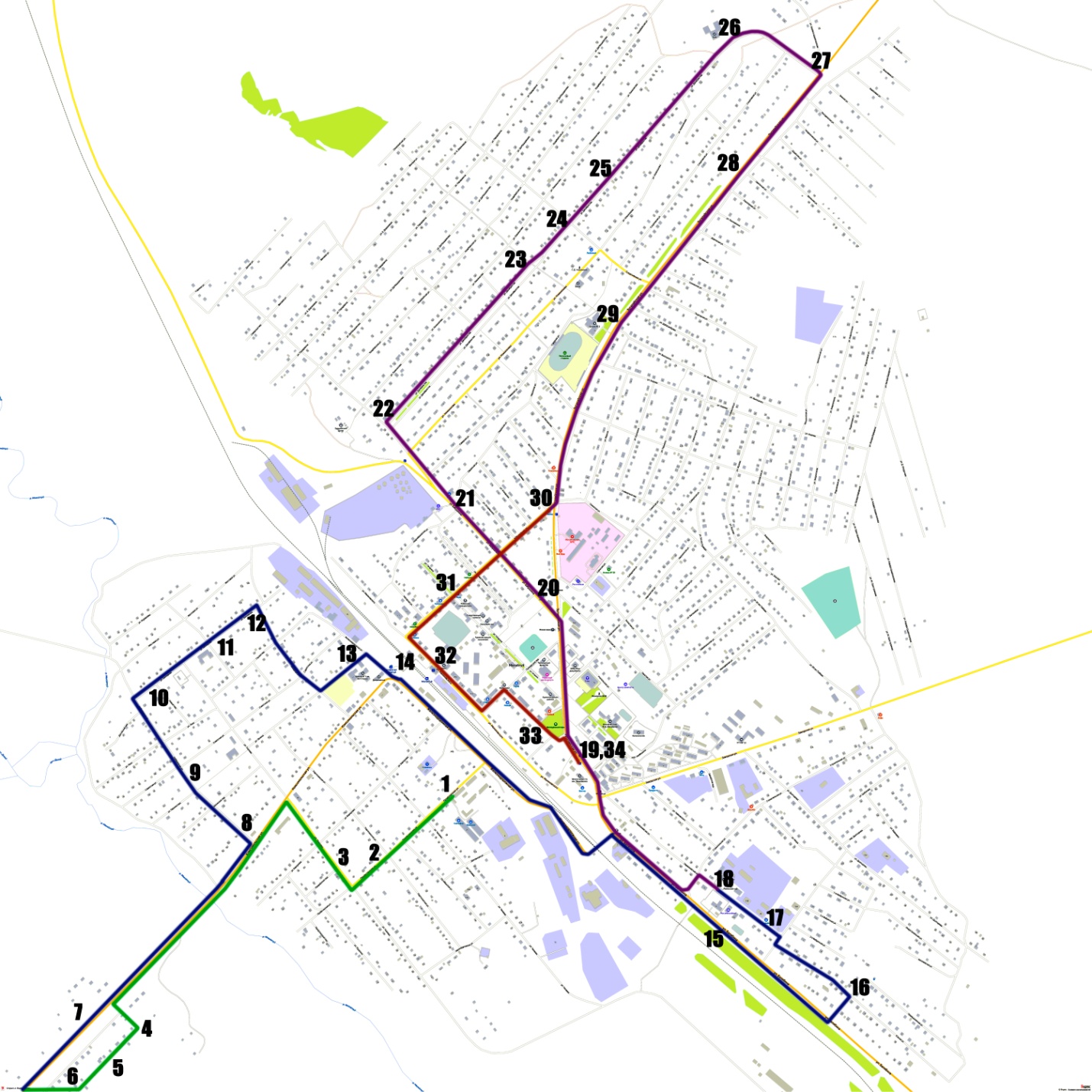 График автобусного движенияГрафик автобусного движенияГрафик автобусного движенияГрафик автобусного движенияМаршрут №1Маршрут №1Маршрут №1Маршрут №1пгт. Могойтуйпгт. Могойтуйпгт. Могойтуйпгт. Могойтуй№Место посадкиВремя прибытияВремя прибытия№Место посадкиУтроОбед1ул. Профсоюзная,7 магазин "Доброцен"7:2512:252ул. Профсоюзная перекресток Партизанская7:2612:263ул. Чкалова, 337:2712:274ул. Заречная, 17:3012:305ул. Заречная, 177:3112:316ул. Заречная, 277:3212:327ул. Комсомольская, 927:3512:358ул. Набережная магазин "Луч"7:3712:379ул. Набережная, Остановка7:3812:3810ул. Банзарова, 407:4012:4011ул. Банзарова, 267:4112:4112ул. Банзарова, 127:4212:4213ул. Ленина, 2 МСОШ №17:4412:4414Автостанция7:4512:4515ул. Балябина7:5112:5116ул. Южная7:5212:5217РЭС7:5312:5318Детский сад "Теремок"7:5412:5419МСОШ №27:5712:5720ул. Бабушкина (Сбербанк)7:5912:5921ул. Бабушкина (Нефтебаза)8:0013:0022ул. Декабристов, 1 (Дуган)8:0213:0223ул. Декабристов, 43 (м-н "Светлана")8:0313:0324ул. Декабристов, 51 (Подгорная)8:0513:0525ул. Декабристов, 65 (Водокачка)8:0613:0626Детский сад "Туяа"8:0813:0827ул. Зугалайская8:0913:0928ул. Зугалайская, 55 (Цветочная)8:1013:1029МСОШ №38:1213:1230ТЦ "Автоград"8:1413:1431магазин "О-Макс"8:1613:1632Железнодорожный вокзал8:1713:1733Детский сад "Тополек"8:1913:1934МСОШ №28:2013:20График автобусного движенияГрафик автобусного движенияГрафик автобусного движения                           Маршрут №2                           Маршрут №2пгт. МогойтуйМесто посадкиВремя прибытия1МСОШ №218:152ТЦ "Автоград"18:173МСОШ №318:194ул. Зугалайская, 55 (Цветочная)18:215ул. Зугалайская18:226Детский сад "Туяа"18:237ул. Декабристов, 65 (Водокачка)18:258ул. Декабристов, 51 (Подгорная)18:269ул. Декабристов, 43 (м-н "Светлана")18:2710ул. Декабристов, 1 (Дуган)18:2811ул. Бабушкина (Нефтебаза)18:3012ул. Бабушкина (Сбербанк)18:3113МСОШ №218:3514ул. Профсоюзная,7 магазин "Доброцен"18:4015ул. Профсоюзная перекресток Партизанская18:4116ул. Чкалова, 3318:4217ул. Заречная, 118:4518ул. Заречная, 1718:4619ул. Заречная, 2718:4720ул. Комсомольская, 9218:4821Автостанция18:50